JESÚS CAMBIA EL AGUA EN VINO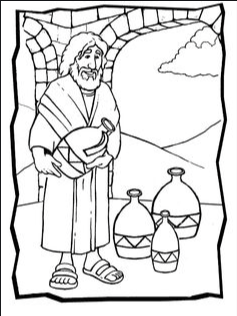 “Todos sirven primero el mejor vino, y cuando los invitados ya han bebido mucho, entonces sirven el más barato; pero tú has guardado el mejor vino hasta ahora.” Juan 2:10 (NVI)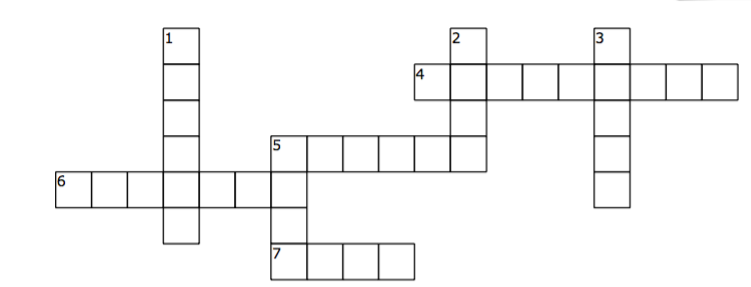 HORIZONTAL4. A quien se emplea para realizarservicios para otras personas5. Bajo en precio; de poca calidad; inferior6. Acto sobrenatural de Dios. Hecho que no se puede explicar con la ley de la naturaleza7. Líquido transparente, sin olor ni gusto. H2OVERTICALComer o beber una cantidad muy pequeñaBebida hecha de zumo de uva fermentadaDe la mayor calidad; uno que supera a todos los demás5.  Ceremonia en la que se une en     matrimonio a un hombre y una mujerbodamilagroprobarbaratovinosirvienteaguamejor